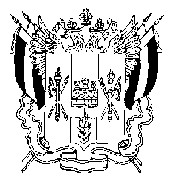 ТЕРРИТОРИАЛЬНАЯ ИЗБИРАТЕЛЬНАЯ КОМИССИЯ ЗЕРНОГРАДСКОГО РАЙОНА РОСТОВСКОЙ ОБЛАСТИПОСТАНОВЛЕНИЕ25 февраля 2020г.                                                                                    № 126-6г.ЗерноградОб изменении в составе участковой избирательной комиссии избирательного участка, участка референдума № 67720 февраля 2020 года поступило заявление, с просьбой вывести из состава участковой избирательной комиссии избирательного участка, участка референдума № 677 в связи со сменой места жительства от Кривенко Светланы Владимировны, выдвинутой в состав участковой комиссии собранием избирателей по месту жительства.В соответствии с п.п. а) п.6 ст.29 Федерального закона от 12 июня 2002 года № 67-ФЗ «Об основных гарантиях избирательных прав и права на участие в референдуме граждан Российской Федерации»,Территориальная избирательная комиссия Зерноградского района Ростовской области ПОСТАНОВЛЯЕТ:Прекратить полномочия члена участковой избирательной комиссии с правом решающего голоса избирательного участка, участка референдума № 677 Кривенко С. В.Направить настоящее постановление в Избирательную комиссию Ростовской области.Направить настоящее постановление в участковую избирательную комиссию избирательного участка, участка референдума № 677.Опубликовать (обнародовать) настоящее постановление на сайте Территориальной избирательной комиссии Зерноградского района Ростовской области.Контроль за исполнением данного постановления возложить секретаря комиссии Каднову Н. А.Председателя комиссии				                         О. Н. МоисеевСекретарь комиссии 					                         Н. А. Каднова